  SynthèsePérimètre :Aires :                                                             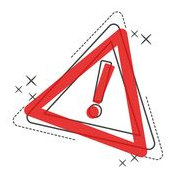 Propriétés des quadrilatères :Faces, sommets et arêtes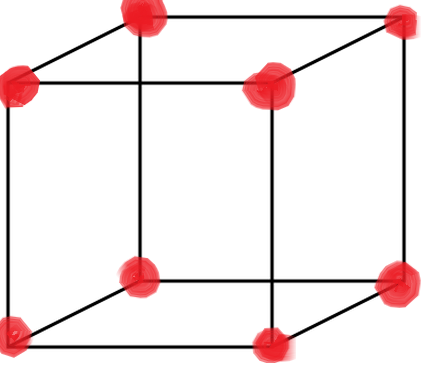 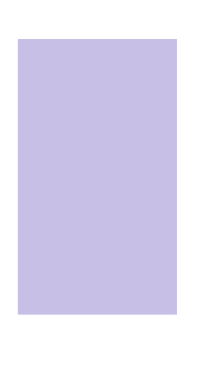 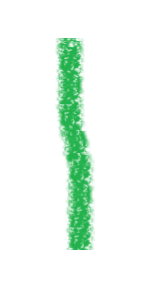 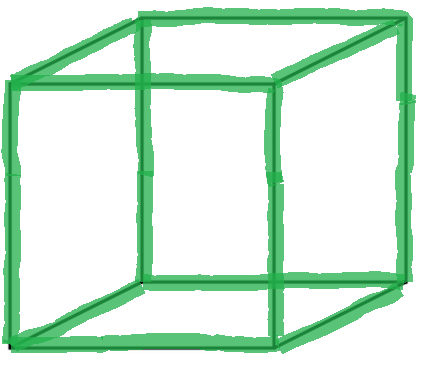 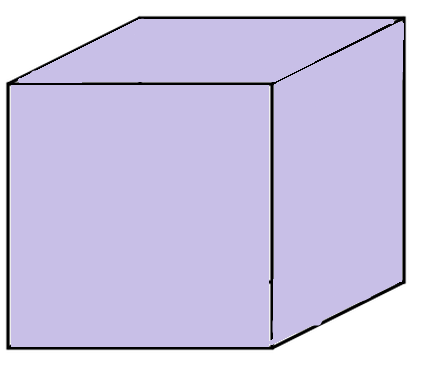 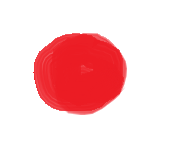 Nom de la formeFormuleDessin de la formeCarréRectangleLosangeParallélogrammeTriangleTrapèzeDisqueHexagone Nom de la formeFormuleDessin de la formeCarréRectangleLosangeParallélogrammeTriangleTrapèzeDisqueHexagone FormeNom de la formePropriétés